Příbalová informace ProActiVet Rekondice Senior 7+ :  multivitaminový komplex pro psy a kočkyVeterinární přípravek	ProActiVet Rekondice Senior 7+  je schválen ÚSKVBL pod číslem: 025-14/CDržitelem rozhodnutí o schválení veterinárního přípravku ProActiVet Rekondice Senior 7+ jeProActiVet pharma, s.r.o., Záběhlická 182/91, 106 00 Praha 10, Česká republika.  ProActiVet Rekondice Senior 7+  představuje vyváženou kombinaci vitamínů, minerálů a stopových prvků pro velmi účinné posílení imunity psů a koček. ProActiVet Rekondice příznivě působí na stimulaci imunitního systému psa a kočky, v období zvýšené zátěže a náchylnosti k onemocněním. Je určen zvláště pro psi, kteří jsou krmeni masem, protože pomáhá vyrovnávat stravovací nedostatky. ProActiVet Rekondice je určen také pro  feny v březí a kojící feny, protože pomáhá krýt zvýšenou potřebu v tomto náročném období.  Pravidelným podáváním zvýšíte celkovou obranyschopnost organismu a rovněž zvýšíte kvalitu a lesk srsti. ProActiVet Rekondice je rovněž  vhodné podávat  pro zlepšení kondice psa, v období fyzické zátěže anebo  ve stáří psů a koček pro podpoření obranyschopnosti organismu.Účinné látky obsažené v přípravku ProActiVet Rekondice Senior 7+ : vápník, draslík, sodík, hořčík, železo, měď, mangan, zinek, vitamin A, vitamin D3, vitamin E,  vitamin B1, vitamin B2, vitamin C, vitamin B5, niacin, vitamin B6 , kyselina listová,  vitamin B12, biotin, vitamin K1, cholin Vápník – Vápník je nezbytný pro zdravý vývoj a zachování zubů a kostí, řídí nervosvalovou dráždivost, je důležitý pro funkci svalů a srdce, i pro krevní srážlivost. Kromě toho zprostředkovává působení mnoha hormonů. Nedostatek vápníku může vést k zeslabení kostí a později k osteoporóze (onemocnění charakteristické snížením hmoty a hustoty kostí, tzv. řídnutí kostí).Draslík - Draslík se podílí na stabilitě vnitřního prostředí, nezbytné prakticky pro jakékoliv funkce probíhající v živém organismu. Draslík potřebujeme pro správnou funkci nervového a svalového systému.  Hraje také zásadní úlohu ve správné činnosti našeho srdce.Sodík – podporuje metabolismus minerálů  a je pro organismus nepostradatelný Horčík - přispívá ke snížení míry únavy a vyčerpání, k elektrolytické rovnováze, k normálnímu energetickému metabolismu, k normální činnosti nervové soustavy, svalů, k normální syntéze bílkovin. Dále přispívá k normální psychické činnosti, k udržení normálního stavu kostí, zubů a podílí se na procesu dělení buněk. Železo – je významný stopový prvek, nachází se v krvi jako součást krevního barviva hemoglobinu, ve svalu doplňuje zásobní bílkoviny myoglobinu. Přispívá k normální tvorbě červených krvinek a hemoglobinu, normálnímu přenosu kyslíku v těle, k normální funkci imunitního systému, Je obsaženo v enzymech (cytochromů, peroxidáz, kataláz), které se podílejí na oxidačních reakcích. Oxidací živin organismus získává energii ke všem životním procesům. Měď – podílí na stavbě kostí, činnosti centrálního nervového systému  a měď se podílí se zinkem na lepším využití cukrů. Je součástí kolagenu, bílkoviny, která je důležitou součástí kůže, kostí a pojivových tkání. Působí společně i se železem při krvetvorbě. Také hraje důležitou roli při stavbě kosterního aparátu a podílí se na tvorbě barviva v kůži – melaninu.Zinek - antioxidant, přispívá k normálnímu metabolismu kyselin, zásad, sacharidů, makroživin, mastných kyselin, vitaminu A, k normální syntéze bílkovin. Dále přispívá k normálním rozpoznávacím funkcím, k normální syntéze DNA, k normální plodnosti a reprodukci. K udržení normálního stavu kostí, vlasů, pokožky a zraku a k normální funkci imunitního systému.Vitamín A - je v tucích rozpustný vitamin, přispívá k normálnímu metabolismu železa, k udržení normálního stavu sliznic, pokožky a zraku. Dále přispívá k normální funkci imunitního systému.Vitamín D - tvoří se v kůži působením slunečního záření z provitaminu 7-dehydrocholesterolu. Vitamín D je rovněž důležitý pro správné fungování imunitního systému. Tento bioaktivní vitamín D3 poskytuje podporu kardiovaskulárnímu a imunitnímu systému a zároveň pomáhá vstřebávání vápníku, podporujícího zdraví kostí a zubů a podílí se na procesu dělení buněk.  Vitamín E - Patří mezi vitamíny rozpustné v tucích a v organismu slouží jako důležitý antioxidant,  chrání buněčné membrány před poškozením volnými radikály.Komplex vitamínů B1, B2, B3, B5,  B6 a B12 - přispívá k normálnímu energetickému metabolismu, k normální činnosti nervové soustavy, psychické činnosti a normální činnosti srdce k udržení normálního stavu sliznic, pokožky, zraku. Dále přispívá k normálnímu metabolismu železa, k ochraně buněk před oxidačním stresem a ke snížení míry únavy a vyčerpání.Vitamín C – přispívá k normální funkci imunitního systému, přispívá k normální tvorbě kolagenu pro normální funkci krevních cév.Kyselina listová - Přispívá k růstu zárodečných tkání (v období březosti) k normální krvetvorbě, k normálnímu metabolismu homocysteinu a syntéze aminokyselin.Biotin - Přispívá k normálnímu energetickému metabolismu, k normální činnosti nervové soustavy a psychické činnosti, dále k udržení normálního stavu vlasů, sliznic a pokožkyVitamín K – přispívá k normální srážlivosti krve, k udržení normálního stavu kostíCholin – je bioaktivní látkou, má pro organismus význam  jako stavební a energetické zdroje. Má lipotropický účinek, podílí se na využití tuků a cholesterolu. V organismu je cholin stavební látkou pro acetylcholin, který je hlavním přenašečem nervových vzruchů do mozku a do nervosvalové ploténky.Použití: Určeno pro psy a kočky v období fyzické zátěže a zvýšené náchylnosti k onemocnění pro podporu imunity,  pro  feny v březí a kojící feny, pro zlepšení kondice psa, v období stáří psů a koček pro podpoření obranyschopnosti organismu.Způsob použití: Tablety se podávají denně, dle doporučeného dávkování vmícháním do oblíbené potravy anebo v případě potřeby nadrcením a vmícháním do potravy. Zvířata přípravek obvykle přijímají bez problémů.  Délka užívání: Lze užívat dlouhodobě, optimální délka užívání 3 měsíce.Doporučené dávkování: Psi do 22 kg – 2 tab. / den Psi od 23 – 45 kg -  3 tab./ denObsah účinných látek v jedné tabletě: vápník 20 mg, draslík 4 mg, sodík 10 mg, hořčík 1,5 mg, železo 1,5 mg, měd 50 mcg, mangan 125 mcg, zinek 1,7 mg, vitamín A 750 IU, vitamín D3 75 IU, vitamín E 7,5 IU,  vitamín B1 120 mcg, vitamín B2 325 mcg, vitamín C 10 mg, vitamín B5 340 mcg, niacin 1,70 mg, vitamín B6 120 mcg, kyselina listová 25 mcg, vitamín B12 4,0 mcg, biotin 10 mcg, vitamín K1 10 mcg, cholin 20 mcg Pomocné látky/příchutě/sladidla: pšeničné kličky, kukuřičný sirup, játra sušená/odtučněná, třtinový cukr, pivovarské kvasnice, sorbitol,  laktóza, oxid křemičitý, celulóza, světlicový olej-prášek, stearan hořečnatýVelikost balení: 30 tablet (60 tablet, 90 tablet, 180 tablet, 270 tablet, 360 tablet)Doba použitelnosti: Do data uvedeného na obalu. Po otevření spotřebujte do 4 měsícůZpůsob a podmínky skladování: Skladujte v suchu a temnu při teplotě od 5-25 °C. Chraňte před přímým slunečním zářením. Upozornění: Uchovávejte mimi dosah dětí.Výrobce: MedPharma, spol. s r.o, Křiby 292, 664 17 Tetčice, Česká republika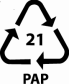 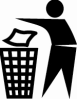 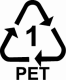 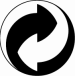 Mangan - Mangan patří mezi stopové prvky, hraje významnou roli v řadě fyziologických pochodů, kterých se účastní buď jako součást enzymů (např. v antioxidačních dějích) nebo jejich aktivátor (např. enzymů podílejících se na metabolismu cukrů, aminokyselin a cholesterolu). Podporuje normální vývoj chrupavky a kostí a proces hojení. 